Příloha č. 3DOLOŽENÍ VÝPOČTU NABÍDKOVÉ CENYpro veřejnou zakázku „Dodávka tepla pro kotelnu „Urbal (K02)“ společnosti Energo Český Krumlov s.r.o prostřednictvím instalace nového zařízení pro kombinovanou výrobu tepla a elektrické energie“Účastník zadávacího řízení …………………………………………………………………………., IČO: ……………………. prohlašuje, že níže uvedená nabídková cena za provedení zakázky zahrnuje veškeré náklady, které účastníkovi vzniknou v souvislosti s plněním zakázky, je stanovena v souladu se zadávacími podmínkami a její překročení/změna je možné pouze při splnění podmínek v zadávací dokumentaci, resp. v návrhu Smlouvy o spolupráci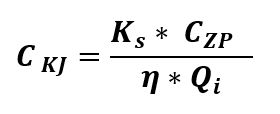 V ____________________ dne________________					       ____________________________________				  	Jméno a příjmení osoby oprávněné jednat za účastníkaProměnná/vzorecJednotkyPoznámkaHodnoty pro výpočetCZPKč/GJCena zemního plynu – celková cena zemního plynu – tzn. komodita + regulovaná složka ceny + daň ze zemního plynu. Celková cena zemního plynu pro výpočet nabídkové ceny tepla: 9,07 Kč/Nm3 bez DPH9,07 Kč/Nm3𝜂Účinnost výroby tepelné energie je stanovena na 81,0 %0,81QiGJ/m3výhřevnost zemního plynu0,0347Proměnná/vzorecJednotkyPoznámkaHodnoty doplní účastníkKSKoeficient zohledňuje množství dodaného tepla a zároveň respektuje fixní náklady v ceně dodávaného tepla, především výši ročního podnájmu ve výši 150 000,00 Kč bez DPH + obsluha KGJ 50 000 kč bez DPHCKJKč/GJcena tepla (Kč/GJ) v n-tém měsíci bez DPHNabídková cena v |Kč bez DPHKč/GJCelková úspora za 1GJKč/GJCelková úspora Kč/rok